Tabele i wzory dokumentów do ćwiczeń w publikacji
pt. Sprzedaż produktów reklamowych – kwalifikacja A.26
Wydawnictwo eMPi2 (wydanie 1, 2014)s. 16 i 17s. 19s. 27s. 31s. 39 i 40s. 4512. Przepisz do zeszytu tekst, uzupełniając go w wykropkowanych miejscach:Spot telewizyjny montuje się z ………………………………………...., trwających od ……….......... do ……………....., ponieważ ………………………….………….……….. Nadawanie materiałom filmowym właściwych barw nazywamy ............................................ Na dźwięk w reklamie składa się .................................., ………..…………...... i ………………………....., który powinien zawierać maksymalnie ……..………..…..... Schemat spotu opiera się na zasadzie …………………………………..…….…....., która oznacza: ……….………………..., …………………....., …………….…... i ………………....s. 5710. Przepisz do zeszytu tekst, uzupełniając go w wykropkowanych miejscach:Reklama prasowa składa się z:1) .............................., która powinna zajmować ………….............. Jej rozdzielczość powinna wynosić co najmniej ............................., a kolory należy zapisać w modelu ............................., którego nazwa pochodzi od angielskich nazw kolorów ............................., ……...………........, ............................... i .............................,2) headline, czyli …….……………........., który jest czytany ............................, niż pozostała część ogłoszenia, 3) ......................................................., czyli treści zasadniczej, do której najczęściej używa się minuskuły, czyli ..............................................., ponieważ .........................................................,4) .................................., na który składa się od ................... do ............................ i ma trafiać w ............................................................. oraz identyfikować produkt i prowadzoną kampanię, 5) ..................................................................................................................................................Layout to ...................................................................................................................................... Buduje się go na kształt litery …………………………..... lub ..................................................Reguły ludzkiej percepcji to:−− ................................................................................................................................................,−− ................................................................................................................................................,−− .................................................................................................................................................s. 629. Przepisz do zeszytu tekst, uzupełniając go w wykropkowanych miejscach:Wysokość liter przy oglądaniu z odległości 100 m powinna wynosić co najmniej……………. Kolory dobiera się na zasadzie ………………………………………………………………...., zapisuje się w modelu ……………………...., którego skrót oznacza: ……………………...., ..............................................., ………………………………..…....., ………………..…….... Proof to ………………………………………………………………………………………....s. 79s. 863. Przepisz do zeszytu zdania, uzupełniając je w wykropkowanych miejscach podanymi fragmentami:1) Podczas zakupu materiałów reklamowych zazwyczaj zwracamy uwagę na …………….………………………………………………………………………………….……....................2) Odbierając katalog firmowy od agencji, która go dla nas przygotowała, zwracamy uwagę na ……………………………………………………………………………………….…......3) Przy wyborze tkaniny do reklamy wielkoformatowej bierze się pod uwagę ………..…….…………………………………………………………………………………………………4) Przygotowując baner na stronę internetową, zwraca się uwagę na .........................................………………………………………………………………………………………………….5) Przy wyborze rodzaju farb zwraca się uwagę na ……………………………………….….……………………………………………………………………………………………........s. 126s. 130 i 131s. 138s. 139s. 158s. 1722. Przepisz do zeszytu zdania, uzupełniając je w wykropkowanych miejscach:Agencja nie powinna ponosić odpowiedzialności za skutki odmowy przez Zamawiającego zatwierdzenia poszczególnych prac przedstawionych przez Agencję i wymagających zatwierdzenia, ponieważ……………………………………………………………………………….………………………………………………………………………………………………….Agencja nie powinna ponosić odpowiedzialności za prace zatwierdzone przez zamawiającego, w których pojawiły się błędy w wyniku nieścisłych informacji dostarczonych przez zamawiającego/…………………………………………………………………………………s. 175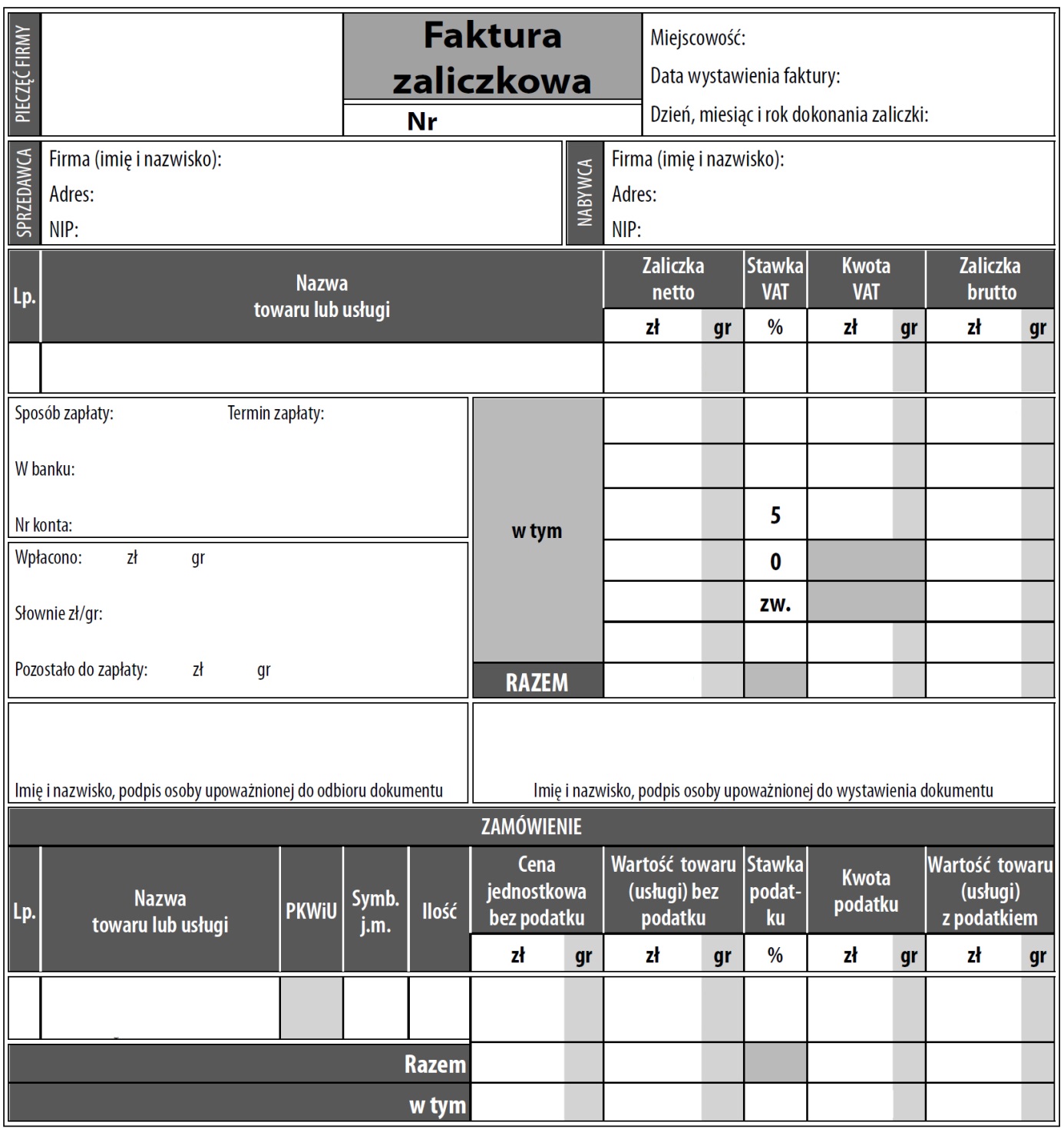 s. 176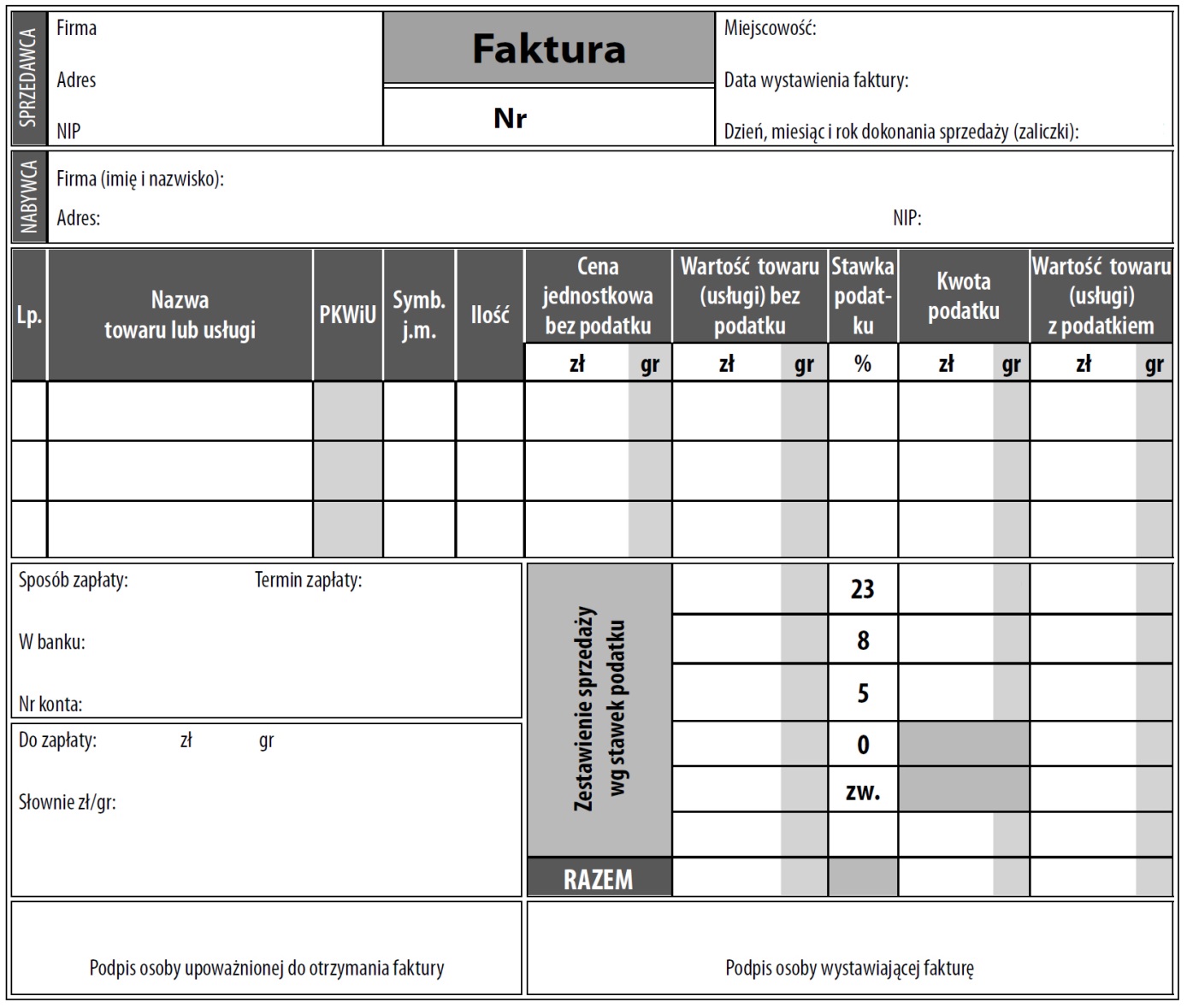 s. 178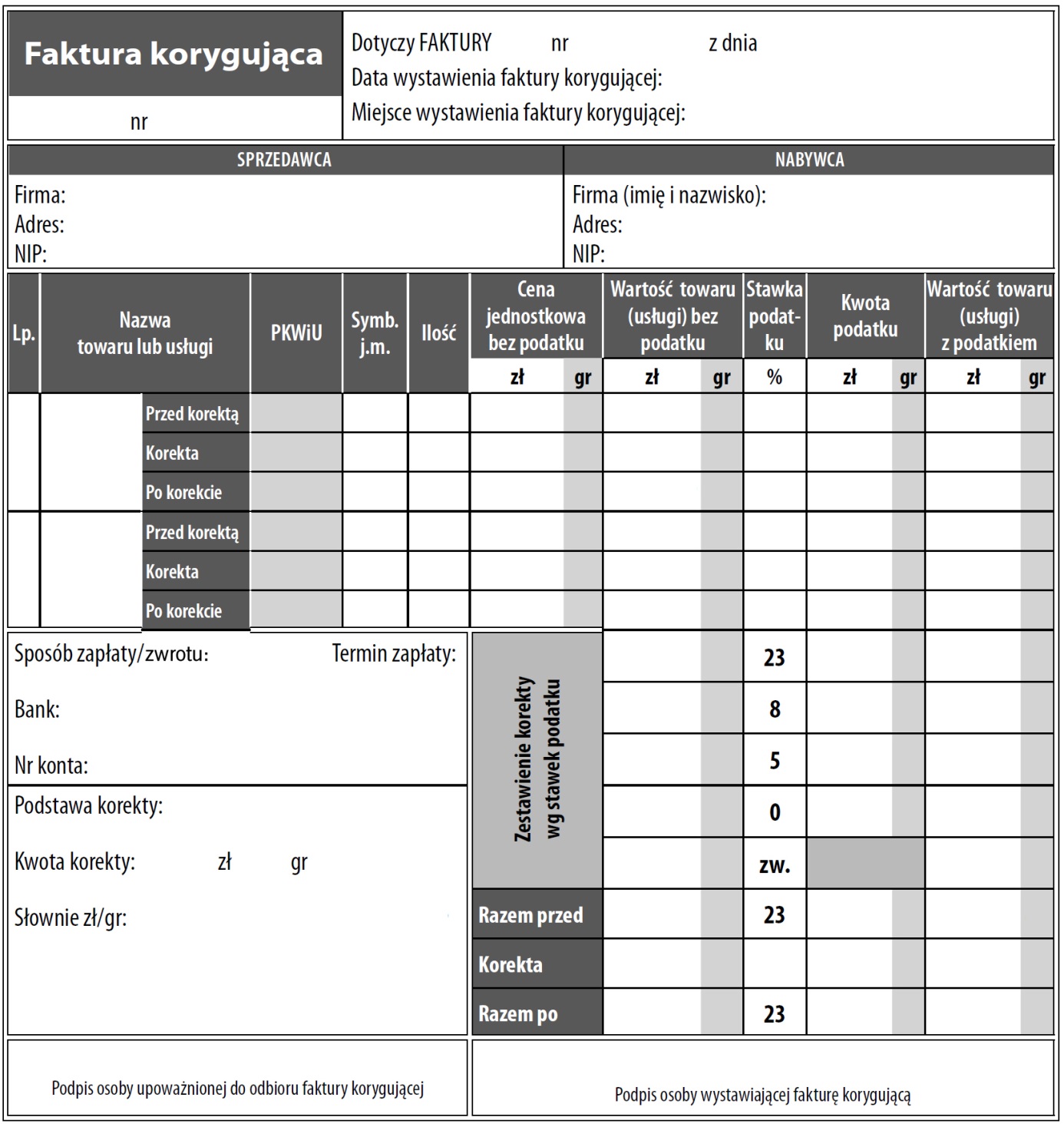 s. 180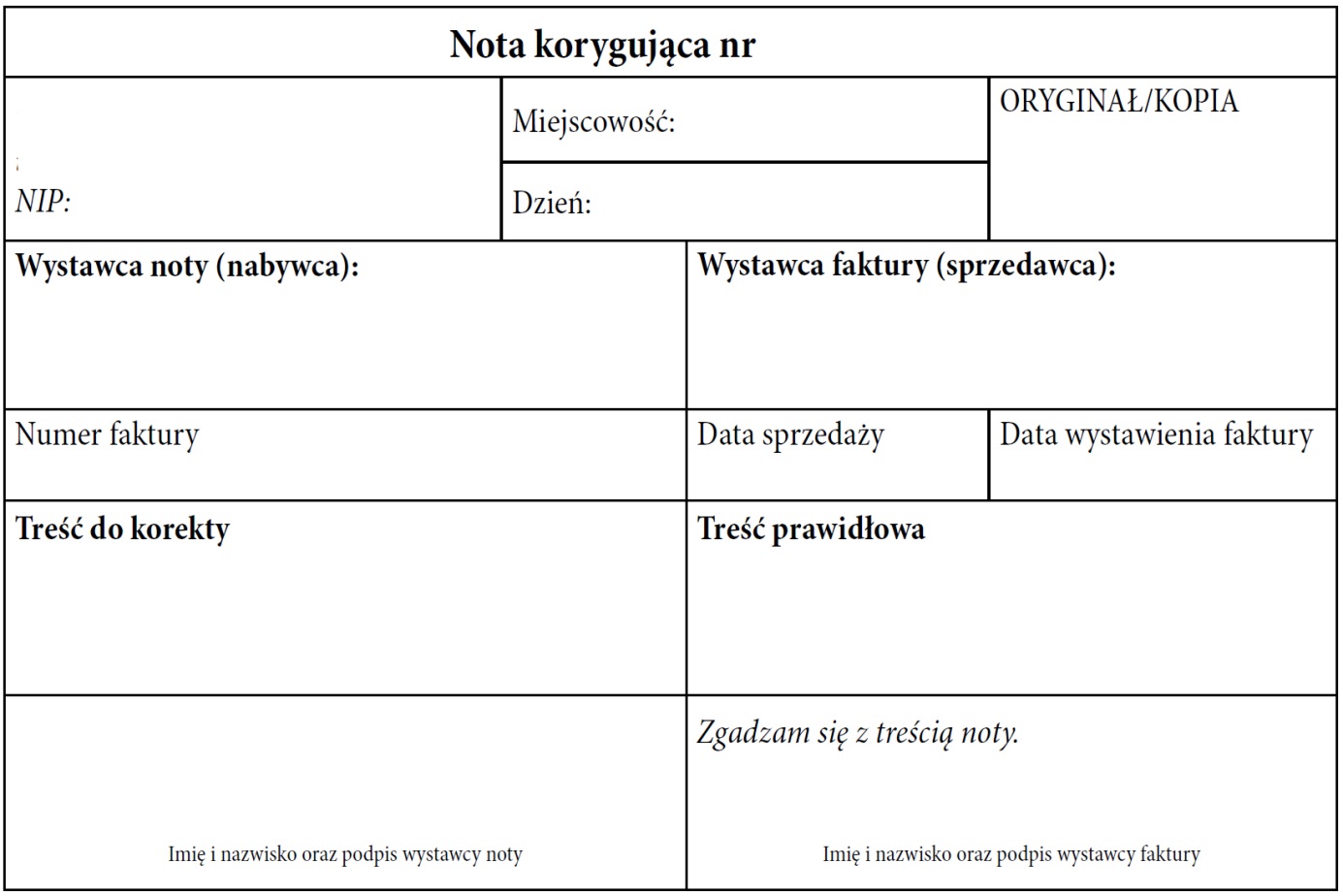 s. 183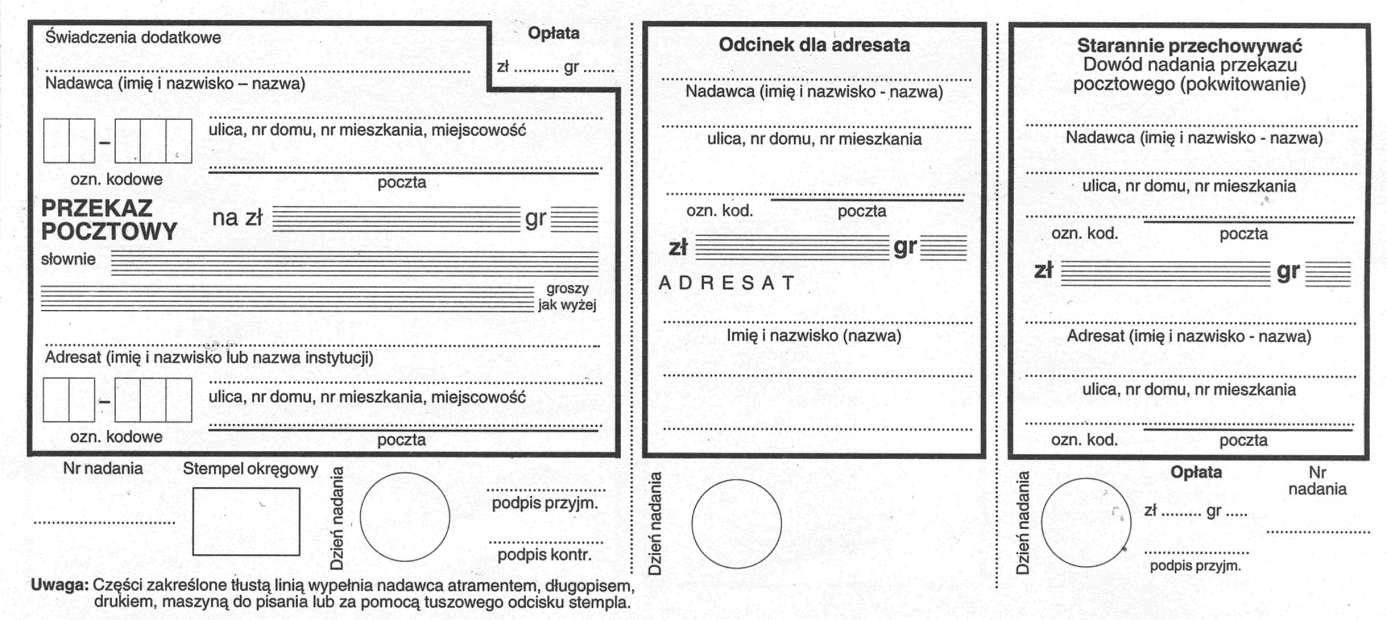 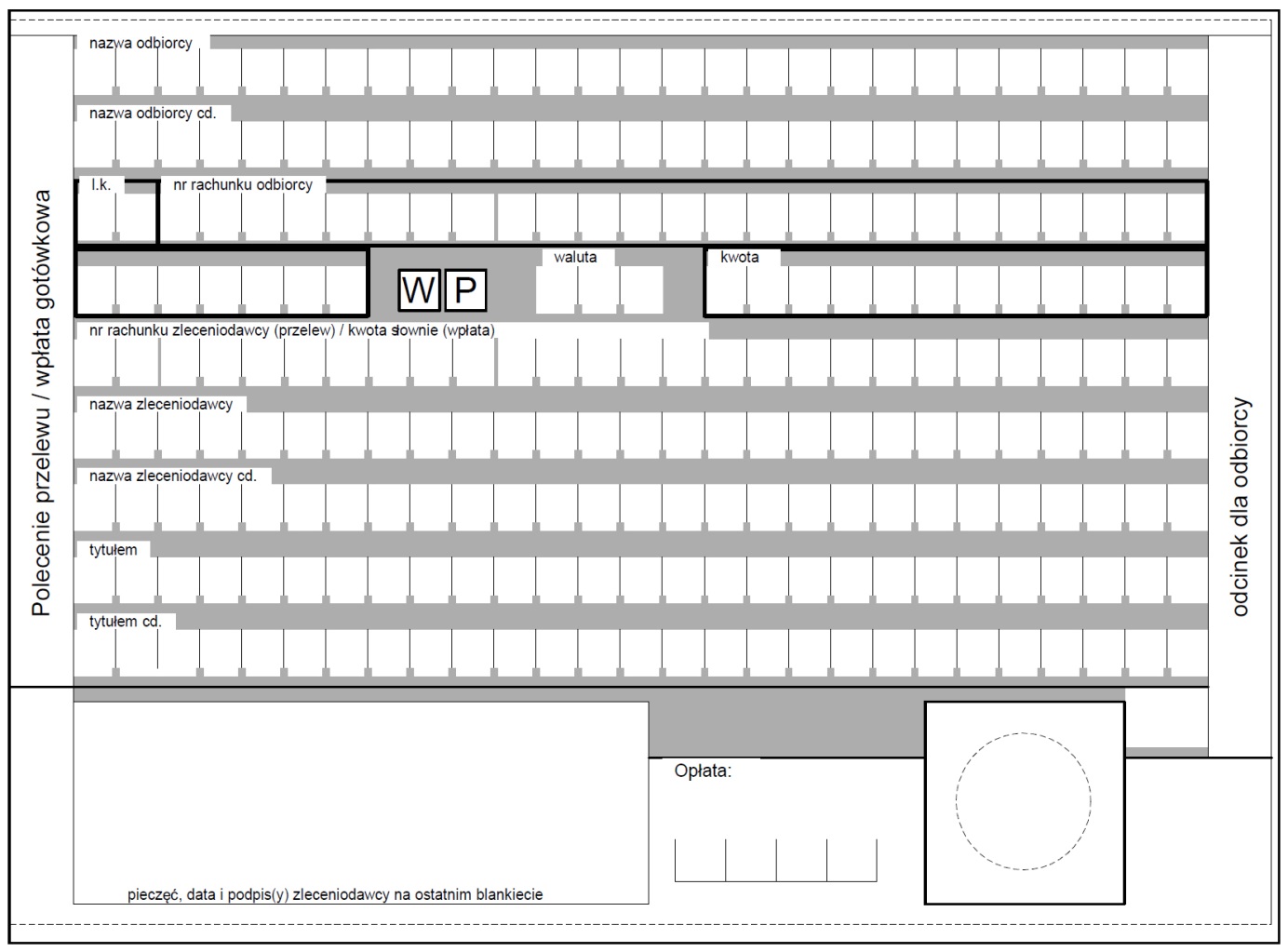 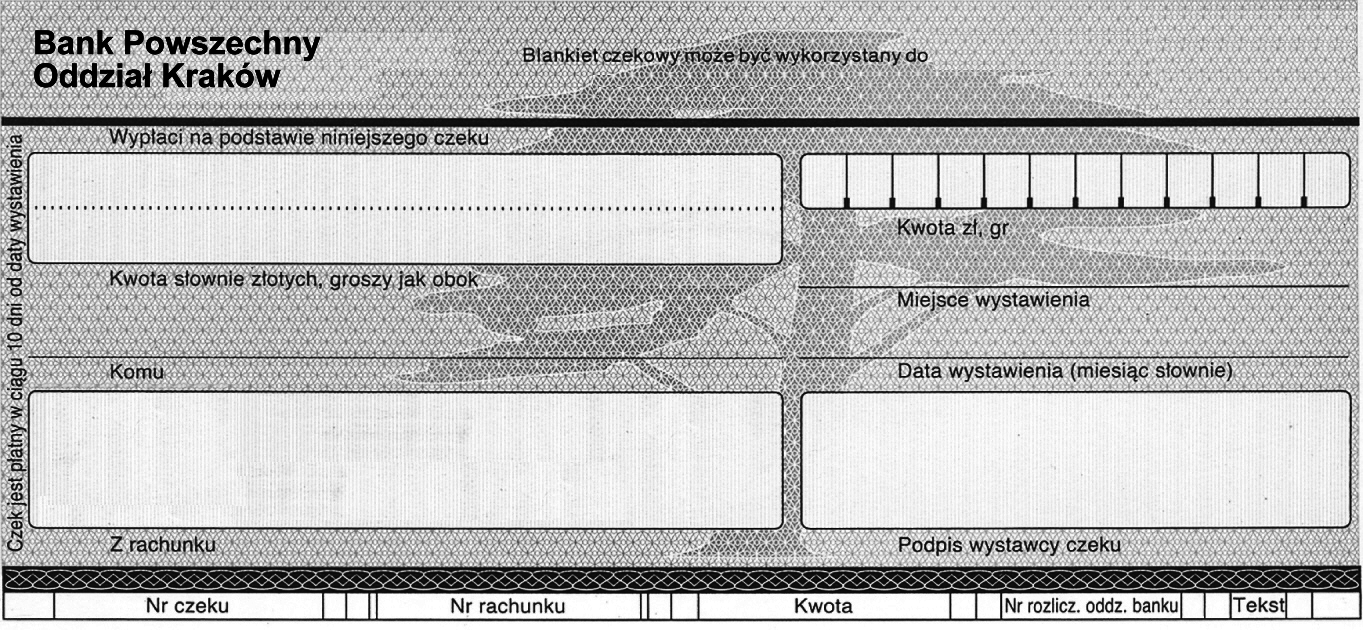 s. 185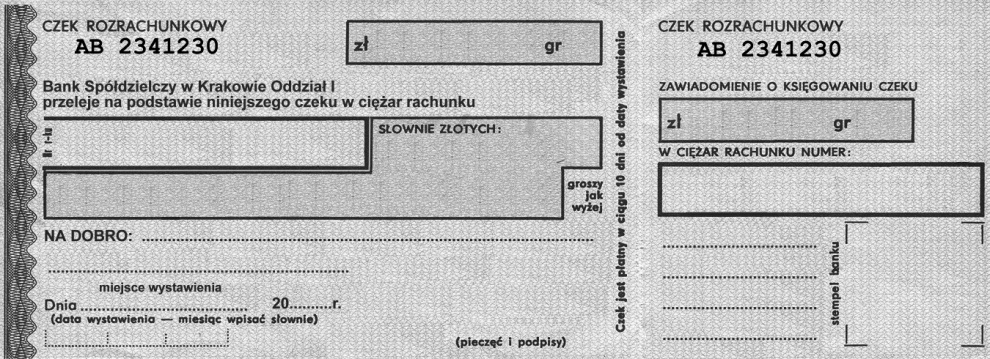 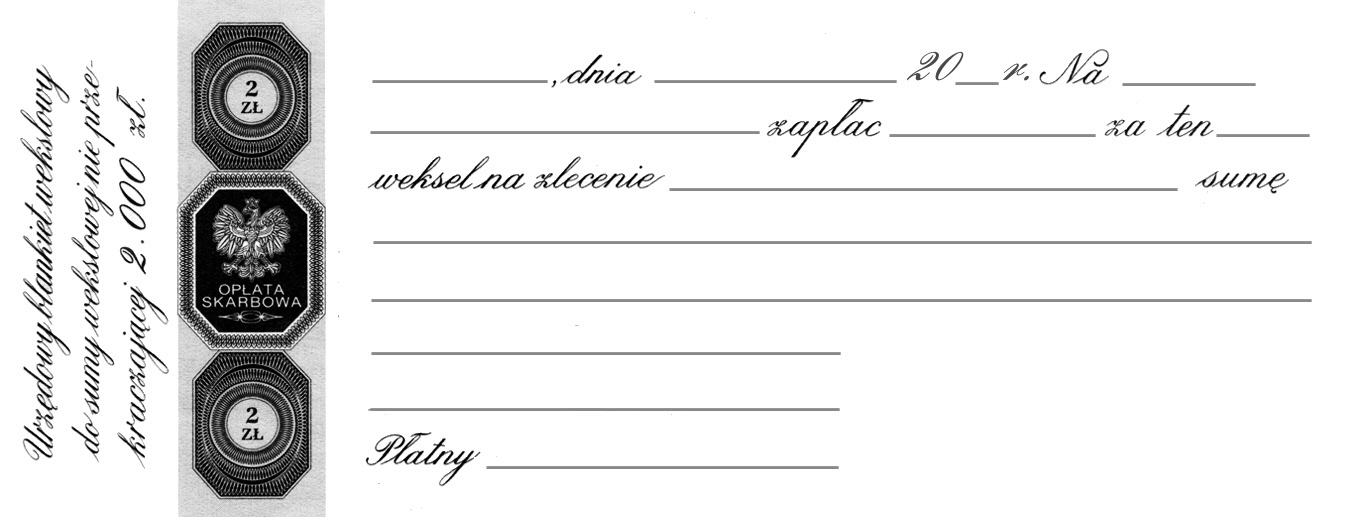 s. 201s. 210s 222s. 227s. 235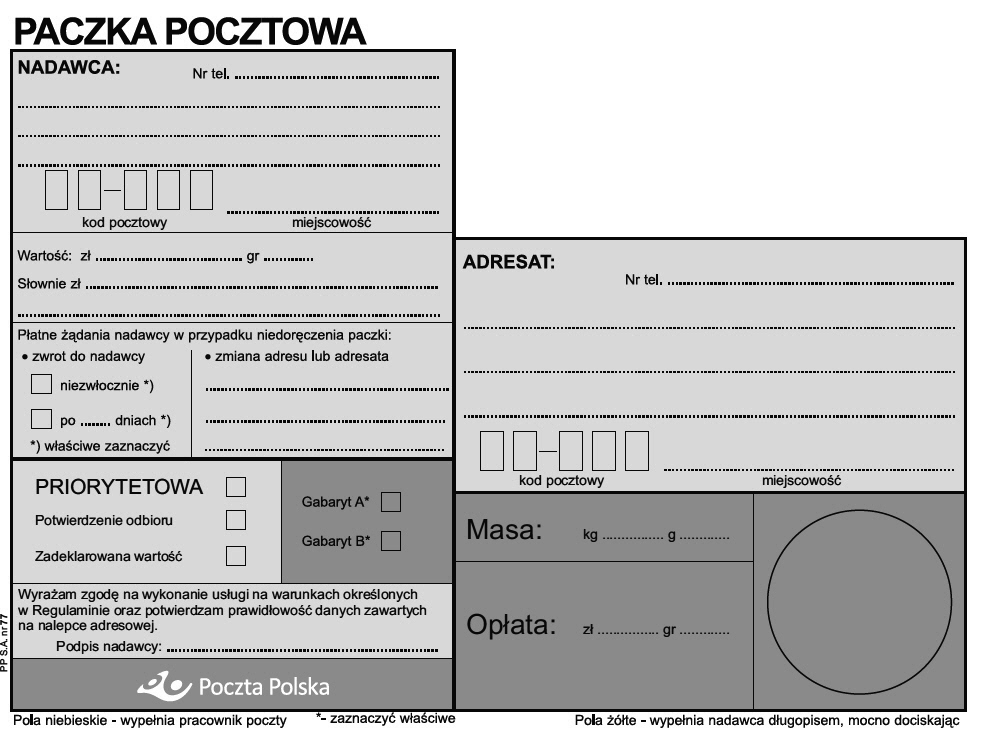 s. 239s. 245s. 249s. 250Produkty konsumpcyjneProdukty konsumpcyjneProdukty konsumpcyjneProdukty konsumpcyjneProdukty konsumpcyjneProdukty konsumpcyjneProdukty konsumpcyjneProdukty konsumpcyjneproduktyniepostrzegalneproduktyspecjalneproduktyepizodycznegozakupuprodukty wybieralneprodukty wybieralneprodukty powszechnegoi wygodnego zakupuprodukty powszechnegoi wygodnego zakupuprodukty powszechnegoi wygodnego zakupuproduktyniepostrzegalneproduktyspecjalneproduktyepizodycznegozakupuheteroge-nicznehomogeniczne(jednorodne)nagłejpotrzebyimpulsywnepodstawoweCzyste produktyHybrydyUsługiUsługobiorcyUsługobiorcyUsługobiorcyproducencikonsumencispołeczeństwoUsługiUsługiUsługiprodukcyjnekonsumpcyjneogólnospołeczneMedia reklamyŚrodek reklamyNośnik reklamyReklamaReklamaReklamaReklamainformacyjnaemocjonalnatworząca nawykdająca satysfakcjęProdukty reklamowe związane z systemem identyfikacji wizualnej firmyUsługi związane z systemem identyfikacji wizualnej firmyNazwaCechyoświetlony od zewnątrz, o powierzchni 12 lub 18 m2gablota ogłoszeniowa o wymiarach 1,2 × 1,8 m, często umieszczana na przystankachwyświetla aktualne wiadomości oraz komunikaty reklamowedwustronna tablica stojąca prostopadle do ulicy o wymiarach 1,4 × 2 mpodłużny panel okalający dach kioskuoświetlana od środka tablica o powierzchni 18 lub 32 m2KosztyKosztyKosztystoiskapersonelupromocjiCena bez podatku Stawka podatku VAT Kwota podatku VATCena z podatkiem VAT30002323420236500Cena zakupu 
nettoStawka podatku VATPodatek VAT 
naliczonyMarża liczona metodą „od sta”Cena sprzedaży nettoPodatek VAT
należnyKwota zobowiązania podatkowego2602310234141523123584231838Cena zakupu 
nettoStawka podatku VATPodatek VAT 
naliczonyMarża liczona metodą „w stu”Cena sprzedaży nettoPodatek VAT
należnyKwota zobowiązania podatkowego2602310234141523123584231838KosztWydatekKoszty stałeKoszty zmienneLp.KosztyRodzajSuma kosztów
[w zł]1Koszty materiałów bezpośrednich2345678Koszty płac bezpośrednich9Razem koszty bezpośrednie10Narzut kosztów stałych11Koszty własne z uwzględnieniem narzutu12Narzut zysku 20%13Cena netto14Podatek od towarów i usług (VAT) 23%15Wartość kosztorysowa (brutto)CenaWielkość sprzedażyPrzychody
ze sprzedażyCałkowity koszt zmiennyMarża brutto7500840093001220015100Grupa docelowaMarkaKategoria produktuWyróżnik produktuKomunikat reklamowy powinien uwzględniać wizerunek:–sytuacji zakupu lub użycia,− typowego użytkownika,− cech,− korzyści funkcjonalnych,− korzyści związanych z doświadczeniem towarzyszącym używaniu marki,− korzyści symbolicznych,− osobowości markiCele kreatywne:− przekazać informację, że…− uzyskać informację od nabywców (Forma: telefon, kupon, wizyta w sklepie)Kluczowe korzyści dla nabywcy:− dlaczego nabywca ma kupować produkty marki X,− jedna jasna korzyść dla jednej grupy docelowejDowód (wsparcie):− dlaczego nabywca ma wierzyć w komunikowane korzyści, np. testy, badania, opinie ekspertów lub nabywcówOsobowość, ton, nastrój:− jaka osobowość marki ma być komunikowana w reklamieMaksymalizacja
zyskuZwiększenie lub utrzymanie poziomu sprzedażyRozszerzenie rynku zbytuUmocnienie 
pozycji przedsiębiorstwana rynkuWypracowanie dobrego wizerunku firmyBudowa portfela klientówPlanowanie 
i koordynacja wszystkich prac związanych
z prowadzoną 
kampaniąDbanie o należytą realizację projektuPrzedstawianie 
i negocjowanie 
budżetu kampaniiPozytywne nastawienieNegatywne nastawienieOdzwierciedlanieParafrazaKlaryfikacjaNegocjacjeNegocjacjeNegocjacjemiękkietwarderzeczoweFunkcje promocjiFunkcje promocjiFunkcje promocjiFunkcje promocjiinformacyjnaedukacyjnautrwalającakonkurencyjnaKomunikowanieKształtowanie relacji ze środowiskiemDziałania na rzecz właściwej reputacjiIdentyfikacja
zewnętrznaPublic relationsPublicitySponsoring